Quantum Numbers Describe the electron in an Atom.1. Distance from the Nucleus		Principle Quantum Number (n)describes the main energy level of the electronie. on which orbit is the electron located and therefore how far is the electron from the nucleusOrbit 1 		n = 1Orbit 2			n = 2Orbit 3			n = 3Orbit 4			n = 4Etc.basically we are assigning a number to the electron orbits (shells) of a Bohr diagramRule:	n = the orbit number from the nucleus outward	maximum # of electrons per main energy level (orbit) = 2n2Period		Orbit 		n		# of e-‘s1			1			1		2(1)2 = 22			2			2		2(2)2 = 83			3			3		2(3)2 = 184			4			4		2(4)2 = 325			5			5		2(5)2 = 506			6			6		2(6)2 = 727			7			7		2(7)2 = 982. Shape	Angular Momentum (l)describes the shape (or type) of the orbital (electron cloud)four types of energy sublevels or orbitals (see handout for diagrams)s			p			d			fl = 0		l = 1		l = 2		l = 3Rule:the number of orbitals in any main energy level (orbit) is equal to the value of nOrbit 	n		# of 		type of		l =				Orbital		orbital 1		1		1			s			02		2		2			s,p			0,13		3		3			s,p,d		0,1,24		4		4			s,p,d,f		0,1,2,33. Position	Magnetic Quantum Number (ml)the number of possible positions per orbitals orbital = 1 positionp orbital = 3 positionsd orbital = 5 positionsf orbital  = 7 positionssee the handout of orbital diagramsRule:for each position the maximum number of electrons that can occupy that position is two (2)__		__ __ __ 		__ __ __ __ __s			p					d e-= 2               6                           10  ml = 0	      -1  0   1            -2  -1  0   1   24. Spin (ms)why can two negative items remain close to each other?describes the direction of spin of the electronie. like the Earth on its axis+ ½ counterclockwise spin- ½ clockwise spinRules for Drawing Energy-Level DiagramsPauli Exclusion Principal	No two (2) electrons in the same atom have the same four quantum numbers.Aufbau Principle	Lowest energy sublevels are filled before moving to next energy sublevel.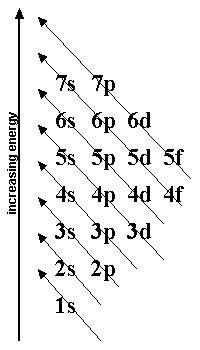 Hund’s Rule	One electron must occupy each of the orbitals at one orbit before a second electron can be added.Use the example problems on pages 189 and 190, to help you answer Practice problems #2, 3, and 4 on page 191